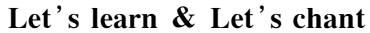 教学目标1.听、说、认读单词：orange,pear,apple,banana。2.能够熟练运用句型“—Do you like pears? —Yes,I do./No, I don’t.”来表达自己喜爱的水果。3.能跟读节奏说唱歌谣，并做出相应的动作。教学重点听、说、认读单词：orange,pear,apple,banana。教学难点  1.能够熟练运用句型“—Do you like pears? —Yes,I do./No, I don’t.”来表达自己喜爱的水果。2.注意水果后加s所表示的含义。教学准备教学挂图、实物水果、教学课件。教学过程Step1 Warm up     我是小小调查员。同桌二人一组运用句型“—Do you like…? —Yes, I do./No, I don’t.”来问答所喜爱以及不喜爱的水果，并做好调查。Step2 Presentation1.教师创设情境，今天老师给同学们带来了一份可口的水果大餐，可是在吃之前，必须先要猜对。教师搬来水果箱让大家猜一猜都有哪些水果，猜得最快的同学可以获得实物奖励。2.教师首先出一谜语：红红脸，圆又圆，亲一口，脆又甜。T: What’s this?S: Apple.教师板书单词apple,并顺口溜教读：Apple, apple, I like apples.3.教师接着出谜语：黄外衣， 点黑豆， 尝一只， 甜水流。T: What’s this?S: Pear.教师板书单词pear,并顺口溜教读：Pear, pear, I like pears.4.教师继续出谜语：弯弯儿不是镰刀， 翘翘儿不是牛角， 一旦抓它在手， 撕开脸皮就咬。T：Is it an orange?S: No.教师展示实物。 It’s a banana. 板书单词banana，并顺口溜教读，Banana, banana, I like bananas.5.只剩最后一个水果了，教师提示是橙色的，S: Orange.教师板书单词orange,并顺口溜教读：Orange, orange, I like oranges.6.同桌之间运用句型“—Do you like…? —Yes, I do./No, I don’t.”来问答喜爱的水果。7.听录音，跟读单词和对话。  Step3 Practice1.完成Let’s chant版块。（1）教师做“吃苹果”状，并说“I eat apples.”，帮助学生认识单词eat；接着做满意惊喜的表情说：yummy, 让学生猜一猜yummy的意思。（2）播放Let’s chant版块,学生先感受旋律；接着播放几遍，学生一边跟唱 一边理解大意；最后教师和学生一起唱，唱到哪种水果就拿出相应的水果图片。2.游戏：Do it quickly! （快速做一做！）规则：将全班学生分成若干组，教师给学生下指令Run to the pear，各队的选手要快速跑到pear 的图片或卡片处，用手取下图片或卡片并大声读出来。Step5 Homework    将所学新单词抄写在四线三格里。板书设计Unit 5  Do you like pears?Part A  Let’s learn & Let’s chantorange,      pear,      apple,      banana,—Do you like pears? —Yes, I do.教学反思    本课时以词汇教学为主要内容。教师在教学的过程中，直接用水果箱让学生猜一猜，通过猜谜语，奖励实物的方式让学生积极参与到单词的学习中来，同时让学生很快地进入学习本课时词汇学习的状态中去；在知识巩固阶段，通过唱诵巩固新词；通过游戏刺激学生高度集中，在短时间内记忆单词。